Applied Statistics Program Partners with Fulton Bank to Host DatathonThe West Chester University Applied Statistics program partnered with Fulton Bank to host a two-week long Datathon.  The students worked with analysts from Fulton Bank to use real life data to solve complex problems in Commercial, Operations, and Consumer Insights.  These results were then presented to a team of judges consisting of professors from West Chester University and upper-level management from Fulton Bank.  The presentations and analyses were so well received that management promised to pursue and implement all of the actionable insights that came out of the Datathon.*Below are images of the presentations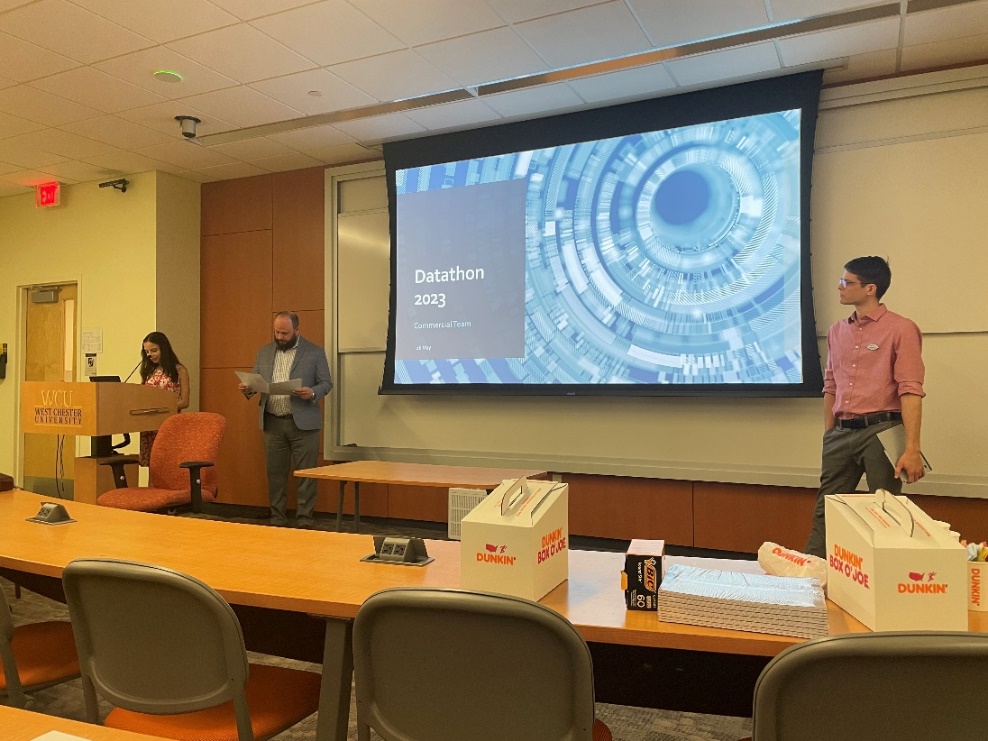 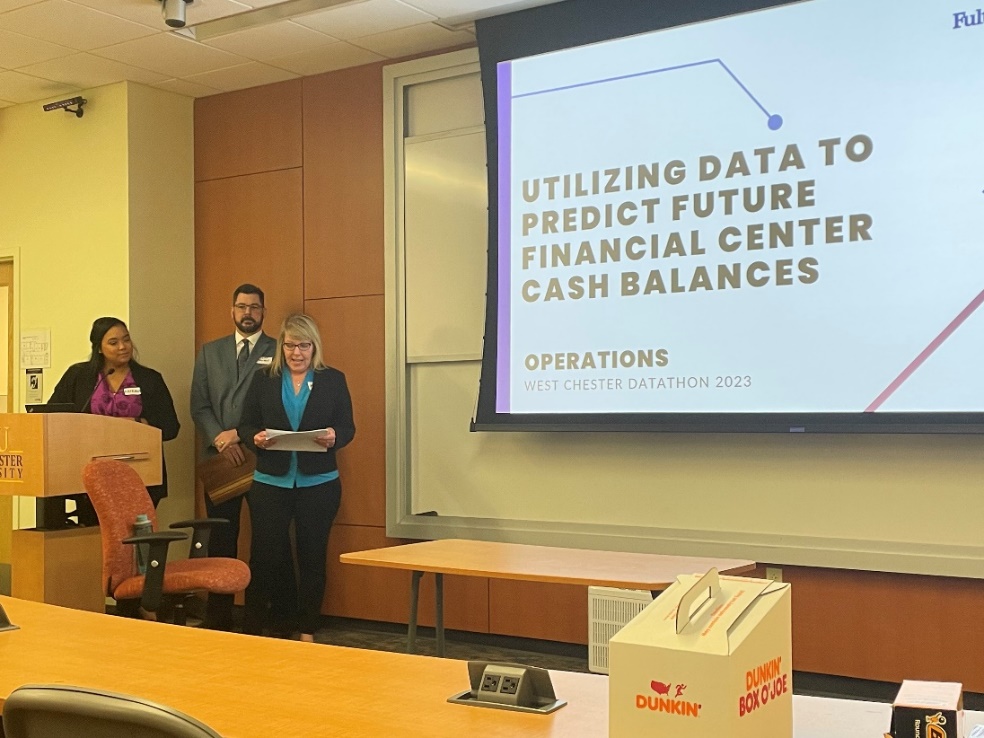 